Sequência Didática:  EU E O UNIVERSO. Aula 14.     Leia o texto e copie no caderno:Relógio “Passa tempo, tic-tac Tic-tac,Passa, horaChega logo tic-tac Tic-tac, e vai-te emboraPassa, tempoBem depressaNão atrasaNão demoraQue já estou Muito cansadoJá perdiToda a alegriaDe fazerMeu tic-tacDia e noiteNoite e diaTic-tac Tic-tacTic-tac.”Vinícius de MoraesResponda: Qual é o nome da poesia de Vinicius de Moraes? Qual é o assunto da poesia?O que marcam os ponteiros do relógio? Como o autor quer que o tempo passe?No livro de Matemática:Hora e minuto – Realize as atividades 1, 2, 3 e 4 das páginas 216 e 217;Relógios – Faça a leitura do texto e realize as atividades 1 e 2 das páginas 218 e 219;Minuto e segundo – Realize as atividades 1, 2, 3 e 4 das páginas 220 e 221;JOGO DOMINÓ DOS RELÓGIOS (Para jogar com sua família) – Páginas 228 e 229.Troque ideias com sua família e, depois, escreva por que é importante saber ler as horas.HORAS DO DIAVeja a tirinha: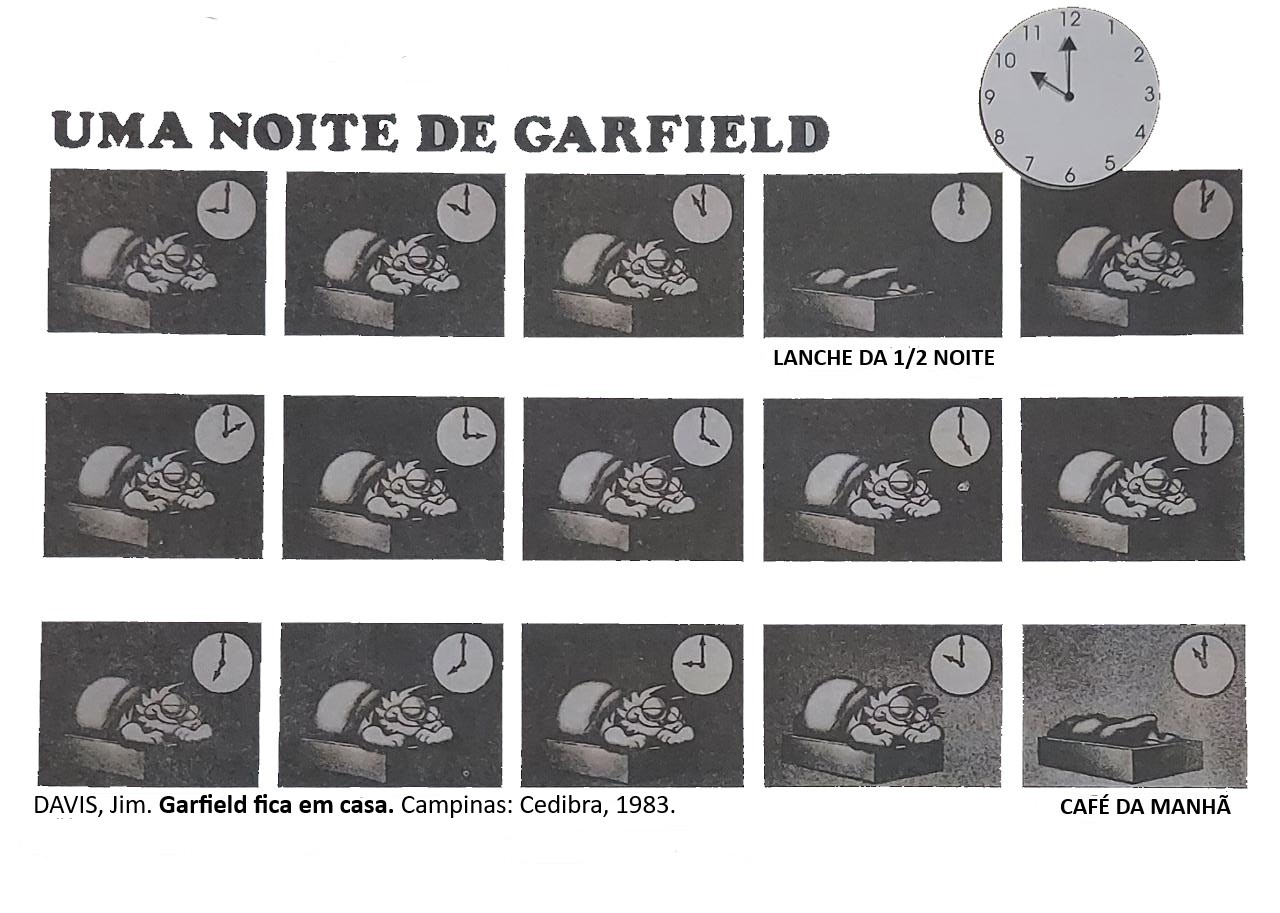 Agora, responda: Quantas horas se passaram desde a hora em que Garfield se deitou até o café da manhã?(Para melhor compreensão, utilize um relógio de ponteiro e conte as horas)           R- .............................................................................................................................................Quantas horas você costuma dormir por dia?R- .............................................................................................................................................É aconselhável que uma pessoa durma de 8 a 10 horas por dia. Você tem dormido o necessário?R- .............................................................................................................................................Que horas marcava o relógio quando Garfield se levantou para fazer um lanche?R- .............................................................................................................................................Você acha saudável levantar durante a noite para comer? Converse sobre isso com sua família.R-..............................................................................................................................................Volte a observar a tirinha e escreva uma história baseada nela. Não se esqueça de dar um título.............................................................................................................................................................................................................................................................................................................................................................................................................................................................................................................................................................................................................................................................................................................................................................................................................................................................................................................................................................................................................................................................................................................................................................................................................................................................................................................................................................................................................................................Escola Municipal de Educação Básica Augustinho Marcon.Catanduvas,  24 a 28 de maio de 2021.Diretora: Tatiana Bittencourt Menegat. Assessora Técnica Pedagógica: Maristela Apª. Borella Baraúna.Assessora Técnica Administrativa: Margarete Petter Dutra.Professora: Gláucia Arndt.3° Anos 1 e 2 Aluno (a): .........................................................................................